Ardeley St Lawrence C of E Primary SchoolNewsletter                                                  11th October 2019Dear Parents,Good news…Well done to these children who were awarded their merit certificate this week. They have all worked very hard:RED: Leon, FelixORANGE: Santiago, Jack W, ParkerBoth EYFS and KS1 have been to the farm this week, looking at animals and how they grow.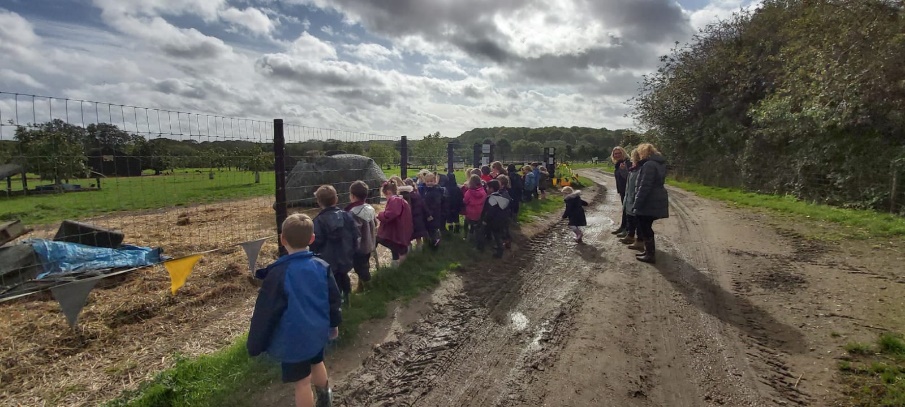 This afternoon LKS2 are making biscuits in Design technology. 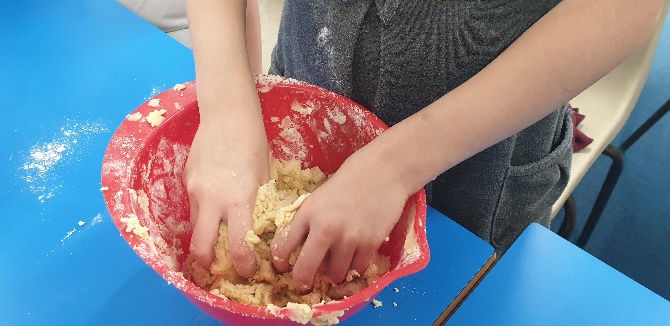 Yesterday UKS2 had great fun trying out the new tag rugby equipment with Mr Fitzgerald!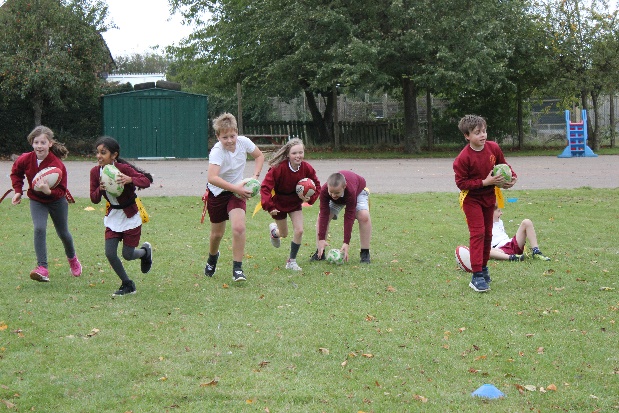 Events and dates…School photos are on MONDAY! 
If you would like a family photo involving pre-school siblings, please come after school. BAGS TO SCHOOL is on Tuesday – please have a good clear out of clothes and bring them in bags to school for 9am on 15th October. 
Film Friday is booked for the 18th October.Parent Consultations are on 22 and 23 October. The WISEPAY system will go live tonight at approximately 6pm for bookings.Our Open Morning in on Friday 8 November when the school will be open for any parents who may be thinking of sending their child to us in September 2020.  You are welcome to look around for sibling admissions. Please spread the word – as always you are our best advert! The Open morning will run between 9.30 and 11.30am and our admissions arrangements are available on our school website.  Secondary School applications for our Y6 pupils need to be in by 31 October.Keeping in Touch…We try very hard to keep in touch with you and ensure you know what is going on. However, some parents have told us they don’t read the newsletters. We also post details of events on our website and have a linked app that you can put on your phone – this sends reminders as well as the weekly newsletter. We send reminders and information via Wisepay too. Please do ensure you have signed up for as many of these as possible so you can keep in touch.The app is called School Jotter and these are the links:Link to the app store -  https://apple.co/2ITwmsmLink to the android store -  https://bit.ly/2GRPx3UAlternatively, you can just search for School Jotter in your phone store or use the QR codes at the bottom of this newsletter.We also have a new Facebook page: https://www.facebook.com/Ardeley-St-Lawrence-School-101246857959748  
Please like & share!Attendance…Attendance last week was 97.6%. Keep it up!Residential…If your child is in KS2 please see the separate letter regarding the residential.With kind regardsMrs Connolly	           Autumn Diary Dates            	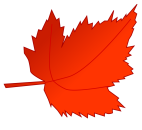 Monday 14 October					School Photos - PMTuesday 15 October					Bags to School							UKS2 Tudor TripThursday 17 October					LKS2 Museum TripFriday 18 October					FAS Film FridayTuesday 22 October					Parent ConsultationsWednesday 23 October				Parent ConsultationsThursday 24 October					Shoebox donation deadlineFriday 25 October 					INSET dayMon 28 October – Friday 1 November		Half TermTuesday 5 November					SETPOINT workshop – MATHS (UKS2)Friday 8 November					Open MorningFriday 15 November					Small Schools’ Football Tournament							(1 x KS2 6 a side team + subs)FURTHER DATES ARE ON THE WEBSITE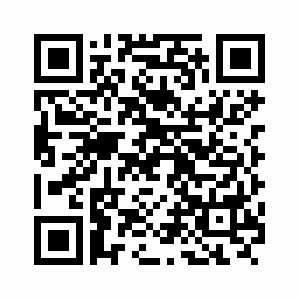 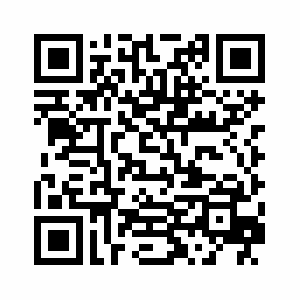                    Apple						Android